MŁODZIEŻOWY OŚRODEK SOCJOTERAPII                     W GIŻYCKU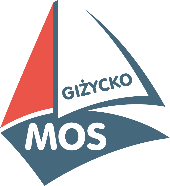 ogłasza nabór dzieci i młodzieży           na rok szkolny 2021/ 2022do klas V, VI, VII i VIII szkoły podstawowej Jeżeli Państwa dziecko/uczeń ma trudności w uczeniu się i zaburzenia                         w funkcjonowaniu społecznym i szukają Państwo pomocy                                                       –  zapraszamy do kontaktu. Naszym uczniem może być również mieszkaniec Giżycka i okolic                   (bez obowiązku kwaterowania w internacie).Ośrodek zapewnia:Realizację obowiązku szkolnego i obowiązku nauki.Małą liczebność uczniów w zespołach klasowych (do 16 uczniów w jednej klasie) oraz zespołach wychowawczych (do 12 wychowanków w jednej grupie).Indywidualizację nauczania – program dostosowany do możliwości i umiejętności ucznia.Miłą i serdeczną atmosferę – każde dziecko otrzyma wsparcie.Całodzienne wyżywienie.Całodobową opiekę dydaktyczno-wychowawczo-opiekuńczą w internacie.Zintegrowany system działań diagnostycznych, edukacyjnych, opiekuńczo-wychowawczych i socjoterapeutycznych prowadzony przez specjalistów w formie:indywidualnych lub grupowych zajęć w zakresie terapii pedagogicznej oraz psychologicznej, socjoterapii, psychoedukacji oraz profilaktyki społecznej,zajęć sportowych, turystycznych, rekreacyjnych, kulturalno – oświatowych,zajęć rozwijających zainteresowania i uzdolnienia, pomocy w nauce ze strony pracowników pedagogicznych,działań wspierających dla rodziców/prawnych opiekunów w procesie wychowania               i opieki.Warunkiem podstawowym do przyjęcia dziecka jest wydanie  przez Poradnię Psychologiczno-Pedagogiczną orzeczenia o potrzebie kształcenia specjalnego                                                                z uwagi na zagrożenie niedostosowaniem społecznym.Dodatkowo wymagane są dokumenty tj.:świadectwo ostatniej klasy (nawet jeśli nie było promocji),dokumentacja medyczna,zaświadczenie lekarskie o stanie zdrowia psychicznego i aplikowanych lekach
(w przypadku kontaktu ze specjalistą),wypisy ze szpitala (w przypadku pobytu w placówkach leczniczych),opinie psychologiczno-pedagogiczne (jeśli zostały wydane),opinia pedagoga lub wychowawcy ze szkoły macierzystej,fotografia ucznia (2 sztuki).Po zapoznaniu się przez komisję z dokumentacją, rodzic/opiekun prawny, zostanie zaproszony do Ośrodka wraz z nieletnim na rozmowę wstępną, która ma na celu weryfikację podanych informacji, wstępną diagnozę, zapoznanie z zasadami funkcjonowania placówki oraz odpłatności za pobyt. Prosimy również o zabranie ze sobą w/w dokumentów w oryginale!Skład komisji kwalifikacyjnej, czyli osoby do kontaktu w przypadku wszelkich trudności i pytań, zajmujące się procedurą przyjęcia:Dyrektor – Iwona MotusWicedyrektor – Eliza SzwedPedagog – Agata JankowskaPsycholog – Magdalena ChmielewskaWszelkich informacji udzielamy pod numerem telefonu: 535 390 014Adres www: mos.mazury.edu.plZAPRASZAMY DO KONTAKTU!